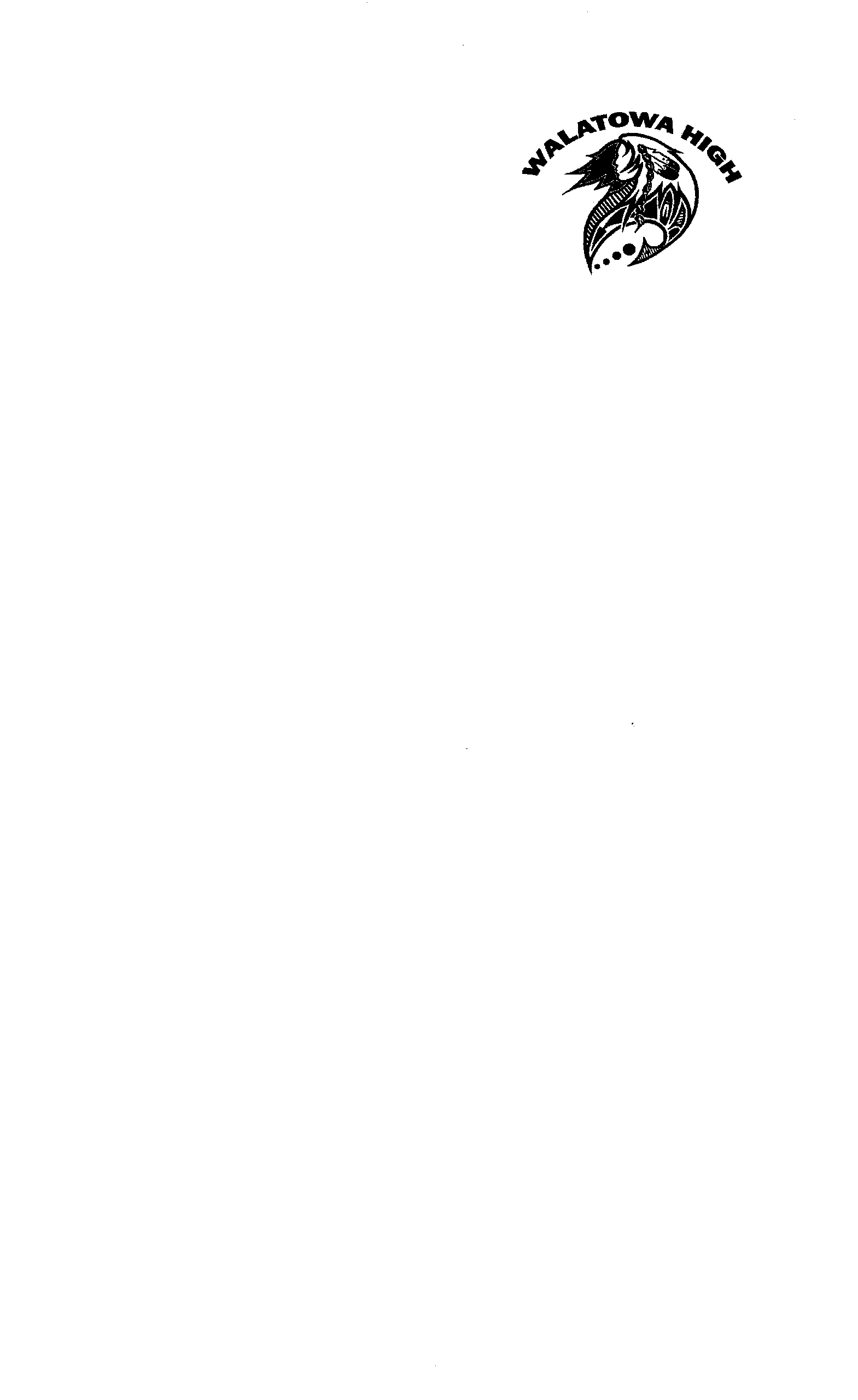 Governing Board MeetingWednesday, July 21, 20216:00 p.m.Online MeetingCall to OrderPledge of AllegianceAscertain of QuorumApproval of Agenda ………………………………………………………….…	ActionIntroduction of GuestsPublic Comments (Please limit your comments to 3 minutes)Financial ReportsAudit & Finance Committee Reports……………………………………..	DiscussionExpenditure Report………………………….…………………………….	ActionApproval of Bills Paid………………………………………………….....	ActionApproval of BARS………………………………………………...………	ActionReportsPrincipal’s Report – Mr. Arrow WilkinsonExecutive Session Pursuant to the Opening Meeting Law, Section 10-15-1H (2), NMSA 1978 for discussion for Personnel Issues.New BusinessProposed Start Date August 4th, 2021……………………………………..	ActionPhase 2 - Re-entry to Start School…………………………………………	ActionBlended Model Classes (Online/In Person)………………………….……	ActionAdditional Assignments/Additional Compensations………………………	ActionApproval of Governing Board Minutes – June 10, 2021.……………........	ActionGoverning Board IssuesAdjournmentNote:  Please contact WHCS #575-834-0443 for access to online meeting.    Walatowa High Charter School     147 Bearhead Canyon Road P.O. Box 669           Jemez Pueblo, NM  87024          Voice:  (575) 834-0443          FAX:  (575) 834-0449       Located on the Jemez Pueblo Indian Reservation                                                             “Think Globally, Create Locally”                                                  